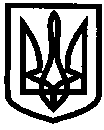 УКРАЇНАУПРАВЛІННЯ ОСВІТИІЗЮМСЬКОЇ МІСЬКОЇ РАДИХАРКІВСЬКОЇ ОБЛАСТІНАКАЗ16.03.2017											№ 167Про проведення міського етапу Всеукраїнського фізкультурно - патріотичного фестивалю школярів України«Козацький гарт 2017»Відповідно до Регламенту Всеукраїнського фізкультурно-патріотичного фестивалю школярів України «Козацький гарт 2017» (додається), листа  Харківського обласного відділення (філія) Комітету з фізичного виховання та спорту Міністерства освіти і науки Українивід 10.03.2017
№ 01-13/81 «Щодо проведення Всеукраїнського фізкультурно-патріотичного фестивалю школярів України «Козацький гарт 2017»та з метою створення умов для організації дозвілля дітей і молоді, формування здорового способу життя серед молодого покоління, НАКАЗУЮ:1. Провести міський етап Всеукраїнського фізкультурно-патріотичного фестивалю школярів України «Козацький гарт 2017» (додається)на базі ІЗОШ І –ІІІ ст. №4.04.05.201710.002. Призначити суддівську колегію у складі:Денисенко С.Ю., вчитель фізичної культури Ізюмської гімназії №3, головний суддя;Ткачук О.С., вчитель фізичної культури Ізюмської гімназії №3,секретар змагань;Терещенко А.І, вчитель фізичної культури ІЗОШ І-ІІІ ст.№2, суддя;Похваленко В.В., вчитель фізичної культури ІЗОШ І-ІІІ ст.№4, суддя;Соболєва Ю.В., вчитель фізичної культури гімназії №1, суддя;Єгупова О.О. – вчитель фізичної культури ІЗОШ І-ІІІ ст. №6, суддя;Крамаренко І.М., вчитель фізичної культури ІЗОШ І-ІІІ ст..№12, суддя;Колєсникова О.В., вчитель фізичної культури ІЗОШ І-ІІІ ст..№10, суддя;Жернова В.С., завідувач бібліотекою гімназії №1, суддя (конкурс знавців історії України, її спортивних досягнень та олімпійського руху);Палій Л.О., бібліотекар ІЗОШ І-ІІІ ст. №4, суддя (конкурс знавців історії України, її спортивних досягнень та олімпійського руху).3. Покласти відповідальність за визначення системи проведення змагань, підготовку протоколів змагань, дотримання правил проведення змагань та підготовку звітності на суддівську колегію.Під час проведення змагань4. Членам суддівської колегії, відповідальним за проведення олімпійської вікторини (Жернова В.С., Палій Л.О.), підготувати завдання командам.4. Головному спеціалісту Сергієнко А.І. подати звіти про підсумки проведення міського етапу Всеукраїнського фізкультурно-патріотичного фестивалю школярів України «Козацький гарт 2017»  до Харківського обласного відділення (філія) комітету з фізичного виховання та спорту.До 05.05.20175. Керівникам загальноосвітніх навчальних закладів:5.1 Забезпечити участь команди (6 хлопців та 6 дівчат, по 2 учні з 5-10 класів) в міському етапі Всеукраїнського фізкультурно-патріотичного фестивалю школярів України «Козацький гарт 2017» 04.05.20175.2 Призначити наказом відповідальну особу за життя та здоров’я учасників міських змагань Всеукраїнського фізкультурно-патріотичного фестивалю школярів України «Козацький гарт 2017».До 04.05.20175.3 Організувати проведення відповідальними особами цільового інструктажу з безпеки життєдіяльності з учнями та відповідні записи в «Журналі реєстрації первинного, позапланового, цільового інструктажів вихованців, учнів, студентів, курсантів, слухачів з безпеки життєдіяльності».У день виходу команди 6. Керівнику ІЗОШ І-ІІІ ступенів №4 (Чернишева С.В.) забезпечити підготовку спортивного майданчика та медичний супровід змагань.05.04.20178. Контроль за виконанням даного наказу покласти на начальника відділу змісту та якості освіти управління освіти Васько Н.О.Начальник управління освіти					О.П. ЛесикСергієнко